CURRICULUM VITAE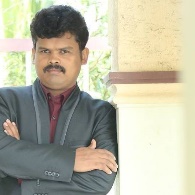 Dr. NAGARAJU PEJJAI	Vengalrao Nagar,S.R.NagarHyderabad -38Email: pejjainagaraju@gmail.comCell: 09948494878 MOTIVATION: An Enthusiastic, adaptive and fast-learning person with a broad and acute interest in technical theatre, I particularly enjoy collaborating with students and professionals from various disciplines to develop new skills and solve new challenges.  EDUCATION:Doctor of Philosophy in Theatre Arts, University of Hyderabad, May 2019Title of the Thesis: Draupadi Thirunallu: A Study of Scenographic elements in the Performances.  M.P.A. in Theatre arts, University of Hyderabad, 2007.M.Sc., Physics, Sri Krishnadevaraya University, 2004.B. Sc., Sri Venkateswara University, 2001.ACADEMIC DISTINCTIONS:Qualified UGC-NET in Performing Arts -Theatre (June 2013).PROFESSIONAL EXPERIENCE:AS A DRAMA TEACHER: Oakridge International School, Khajaguda, Hyderabad, from July 2010 to April 2012Sreenidhi International School, Aziz Nagar, Hyderabad, from June 2013 to May 2016Oakridge International School, Bachupalli, Hyderabad, from June 2017 to April 2019. AS A CURRICULUM DEVELOPMENT:Prepared syllabus for Primary Year Program in Oakridge International School during 2010-2012. AS A Workshop Trainer:Acting trainer for “summer children creative workshop” which was conducted by Nrithyanjali Academy in collaboration with National Thermal Power Corporation Ramagundam in 2010. Workshop co-coordinator and acting trainer for a Production based theatre workshop conducted by National School of Drama in collaboration with University of Hyderabad in 2009.Taught theatre games for a theatre workshop conducted by NTPC, Ramagundam, collaborated with National School of Drama, 2009. AS A THEATRE DIRECTOR: 	FOR PROFESSIONAL ACTORSAjay Shukla’s Taj Mahal Ka TenderRabindranath Tagore’s The post officeSamuel Beckett's Waiting for GodotMahesh Dattani's 30 Days in SeptemberAdaptation of Alfred jerry’s King Ubu as Fat PoliticianSwadesh Deepak’s Court MartialSankaramanchi Parthasaradhi’s Silence PleaseSharad Joshi’s EkTha Gadha UrfAladad KhanSarveshwar Dayal Saxena’s BakriFritz Karinthy’s The RefundDiwakara Babu’s Kundeti KommuVijay Tendulkar’s BabyN. Taraka Ramarao’s IthihasamSunkara Satyanarayana and Vasireddy Bhaskar Rao’s Maa BhoomiMoliere's The Miser as Pisinari (in Telugu)Appalacharya's Mancham Meeda ManishiN.Taraka Ramarao's BakasuraBadal Sircar’s Saari RaatBadal sarcar's Evam IndrajitManoj Mitra's Bagiya Bancharam Ki as Bancharam - Thotaku Prema Tho (In Telugu)Mohan Rakesh Bahut Bada SawalDiwakara Babu’s Evvaniche JaninchuFOR CHILDRENL. Frank Baum’s Wizard of OzWilliam Shakespeare’s The TempestAli Baba and Forty ThievesWinthrop Parkhurst’s The Beggar and the KingA Boy Who Cried WolfHalf-chickenAdaptation of Pinocchio as ChekkabommaWade Bradford’s Back to the SummerAkira Kurosawa’s Seven SamuraiAn adaptation of Pirates Of The CaribbeanStreet play on Save WaterAS AN ACTOR: FULL LENGTH PLAYSOka Deyyam Atma Katha (2011)Gopatrudu (2013)Antigone (2009)Caucasian Chalk Circle (2009)Veera Bobbili (2008)Oorubhangam (2007)Kundeti Kommu (2006)Bakasura (2006)Law Okkintayu Ledu (2006)Rajeevam (2006)PAPER PRESENTATIONS:1.	Paper on “A Scenographic study in open area folk theatre performance of Draupadi’s 	festival.” at National Theatre conference held at Department of Indian Theatre, Panjab University 	(2015).2.	Paper on “Theatricality of Ritual Theatre Performances of Draupadi’s Fesival- Outdoor 	Performance Space and Spectatorship.” presented in the IFTR International annual 	conference 2015 at University of Hyderabad, India.PAPERS PUBLISHED:1.	Community Dramaturgy in the Performances of The Draupadi festival. Published in  EPRA 	International Journal of Volume: 3   Issue: 7   July   2017. ISSN (Online) : 2455 - 36622.	A Scenographic Study in Draupadi’s Festival. Published in Chitrolekha International Magazine 	on Art and Design, (ISSN 2231 - 4822), Vol. 6, No.1, 2016RESEARCH INTERESTS:Folk theatreScenographyTechnical TheatreCOURSES TAUGHT:Children theatrePhysical movementActing for stage and screenModern TheatreFolk theatre of IndiaScenographyTechnical theatrePARTICIPATED IN WORKSHOPS:Associated with UKIERI thematic partnership project on “Scenography in Digital Age” from September 8th to 16th 2014. ‘Theatre for young Audience’ (TYA), organized jointly by Theatre Outreach Unit, ASSITEJ India, and Department of Theatre Arts, University of Hyderabad in 2013. ‘Theatre Workshop’ organized by National School of Drama in collaboration with School of Performing Arts, University of Hyderabad in 2008.‘Theatre Orientation Workshop’ organized by National School of Drama in collaboration with department of Theatre Arts, University of Hyderabad in 2006. Workshop on ‘Modern Acting’ organized by National School of Drama in collaboration with department of Performing Arts, Pondicherry University in 2006.“Residential Workshop on Stage Lighting” organised by National School of Drama Regional Centre, Bangalore, 2012. Theatre of the Oppressed Workshop Conducted by Marck Weinblatt, Organised by the Teacher Foundation (2011). TAUGHT IN WORKSHOPS:Taught Forum theatre in workshop of  “Theatre for the Development” organised by APARD, a wing in the Rural Development Govt. of Andhra Pradesh, Hyderabad (2014).Taught acting in more than 11 “Production Oriented Theatre Workshops” organised by Samahaara, Hyderabad.Taught technical theatre and acting in two “Production Oriented Theatre Workshops” organised by National School of Drama and University of Hyderabad. Taught in more than five Children theatre workshops organised by Samahaara, Hyderabad. Taught puppet making in a Children theatre workshop organised by Nrityanjali Academy and NTPC Ramagundam (2011).EXTRA CO-CURRICULAR ACTIVITIES:NCC “C” certificate HolderSCHOLARSHIPS:Young artist scholarship (File No: 1-247/2006-S&F) from Human Resource Development (New Delhi) for the period of August 2007 to January 2009.PERSONAL PROFILE:Name				:	Nagaraju PejjaiFather's Name			:	P. Ramana ReddyNationality			:	IndianDate of Birth			:	24th July1981Marital Status 			:	MarriedLanguages Known		:	Telugu and EnglishREFERENCES:I hereby declare that the above given information is true to the best of my knowledge.Date: 15/05/2019Place: Hyderabad. 								(Nagaraju Pejjai)As a Theatre TechnicianAs a Theatre TechnicianAs a Theatre TechnicianPlayDirectorRoleSophocles’s Antigone Mr Rajiv VelichetiProduction ManagerAdepu Gopaladasu’s SathiThulasiProf Aruana BhikshuSet and Sound Devised performance: MaskProf RamanajanCostumes and Mask  Shakespeare’s A Midsummer Night's Dream.Prof Satyabrat RoutStage manager and Property maker. Sophocle’s ElectraProf  N. J. BhikshuLighting desingerBertlolt Brecht’s The Caucasian Chalk CircleProf Satyabrat RoutAssistant DirectorThe Museum of Lost PiecesMr Sreejith RamananTechnical AssistantRabindranath Togore’s Chandalika- a dance dramaProf. AnuradhaSet designerJayalakshmi KatakshamProf Aruana BhikshuProps and Lighting DesignerTara Tarala TirumalaProf Aruna BhikshuLighting DesignerSri Venkateswara VilasamProf Aruna BhikshuLighting DesignerMohammad Ali Baig’s   'Dilon-ka-Shehzada'Mohammad Ali BaigLighting OperatorAjay Shukla’s Taj Mahal Ka TenderRathna Shekar  ReddySet DesignRachakonda ViswanathaSastry’s PipeelakamShafiSet, Lights and Props. Federico García Lorca’s  House of Bernarda AlbaProf  Bhaskar ShivaskarPropsMrutya JalProf  RamanujamLighting DesignerWinglessDr C.V.L.SrinivasLighting DesignerNa-ku DeergamisteB.P.PrasadAssistant Lighting DesignerRam Ganesh Kamatham’s Famous Last Words (MashoorAkhriShabd)Mallika Prasad SinhaProps Habib Tanvir’s Charandas ChorJolly PuthussaryPropsN.Taraka Ramarao's BaksuraProf  D.S.N Murthy PropsAime Cesaire’s A TempestNilu KamaluddinBackstage  NameDesignationPhone No.EmailAddressProf. N. Jnaneshwara BhikshuFaculty09000264488njbhikshu@gmail.comDepartment of Theatre Arts, University of Hyderabad, TelanganaVenkata Naresh BurlaFaculty08797712340 burla.venkatanaresh@gmail.comSchool for the Study of Cuture Centre for Performing Arts, Central University of JharkhandJOLY PUTHUSSERYFaculty09441886203jpsn@uohyd.ernet.inAssistant Professor Centre For Folk Culture Studies School of Social Sciences University of Hyderabad, Hyderabad TelanganaProf. B. AnanthakrishnanHead of the Department09440498794ananthu60@gmail.comDepartment of Theatre Arts Sarojini Naidu School of Arts & communication University of Hyderabad